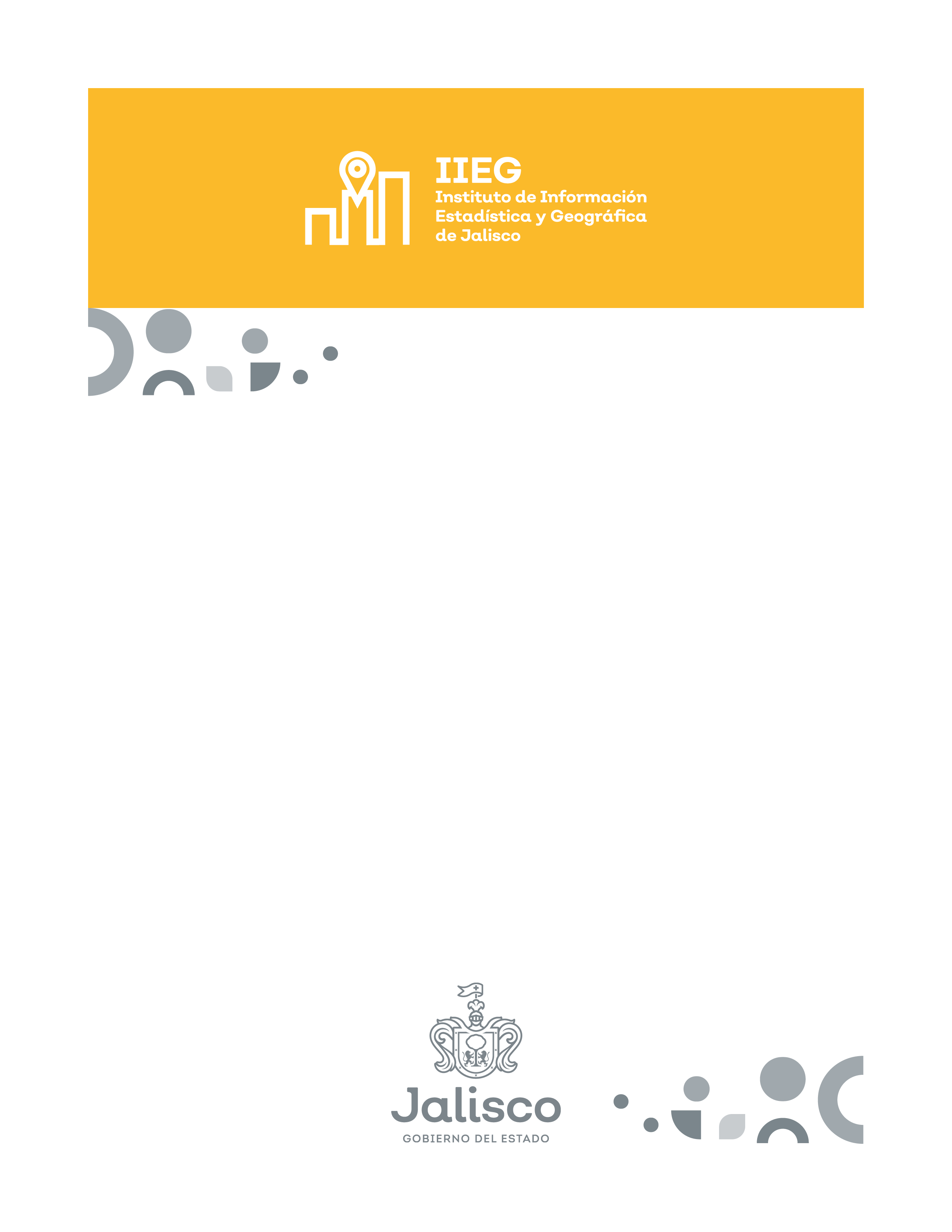 Catálogo de Productos y Servicios2022Información Estadística Económica y FinancieraInformación Estadística Geográfica y AmbientalInformación Estadística de Gobierno, Seguridad e Impartición de JusticiaInformación Estadística Demográfica y SocialAnálisisDescripciónDirigido a:CostoSectores económicos estratégicos de JaliscoAnálisis de los sectores estratégicos de la entidad: comercio; inmobiliario; construcción; industria alimentaria; industria electrónica; sector primario; transporte, correo y almacén; industria de bebidas y tabaco; industria del hule; sector de servicios de alojamiento; sector financiero; sector salud; medio e información; e industria del vestido. La información se encontrará disponible de manera gradual en la página del Instituto a partir de febrero.•Coordinación del gabinete económico y las dependencias que la integran: Secretaría del Trabajo y Previsión Social; Secretaría de Desarrollo Económico; Secretaría de Innovación, Ciencia y Tecnología; Turismo; y Secretaría de Agricultura y Desarrollo Rural•Gobiernos municipales •Cámaras empresariales •Academia•Medios de comunicación•Público en generalSin costoEstudiosDescripciónDirigido a:CostoEstudio deExpectativasEconómicas delSector PrivadoJalisciense, semestralEstudio que se realiza de manera semestral a empresas de Jalisco para conocer sus perspectivas de la economía local y nacional.Se realiza en colaboración con Coparmex, American Chamber, Cámara de Comercio de Guadalajara y el Consejo de Cámaras Industriales de Jalisco. Este estudio se encuentra disponible en la página del Instituto.•Coordinación del gabinete económico y las dependencias que la integran: Secretaría del Trabajo y Previsión Social; Secretaría de Desarrollo Económico; Secretaría de Innovación, Ciencia y Tecnología; Turismo; y Secretaría de Agricultura y Desarrollo Rural•Gobiernos municipales •Cámaras empresariales •Academia•Medios de comunicación•Público en generalSin costoProyecciones estadísticasUsando modelos econométricos de series de tiempo, a petición de un usuario, se pueden calcular proyecciones, si metodológicamente es viable, pues no todas las series de tiempo económicas son susceptibles de modelar. •Coordinación del gabinete económico y las dependencias que la integran: Secretaría del Trabajo y Previsión Social; Secretaría de Desarrollo Económico; Secretaría de innovación, Ciencia y Tecnología; Turismo; y, Secretaría de Agricultura y Desarrollo Rural.•Cámaras empresariales •Empresas que requieran proyecciones de variables económicas y financierasSe determina con base en el catálogo de productos y servicios 2022, categoría de “estudios” Análisis de correlaciones A solicitud de usuarios, se pueden realizar estudios con modelos econométricos multivariados para conocer la asociación entre variables económicas, si metodológicamente es viable. •Coordinación del gabinete económico y las dependencias que la integran: Secretaría del Trabajo y Previsión Social; Secretaría de Desarrollo Económico; Secretaría de innovación, Ciencia y Tecnología; Turismo; y, Secretaría de Agricultura y Desarrollo Rural. •Cámaras empresariales •Empresas que requieran proyecciones de variables económicas y financieras Se determina con base en el catálogo de productos y servicios 2022, categoría de “estudios” Derrama EconómicaAnálisis de la derrama económica que deja un evento en particular, o una serie de acciones gubernamentales. De acuerdo con el tipo de evento a evaluar, se puede requerir levantamiento de información en campo los días del evento.•Coordinación del gabinete económico y las dependencias que la integran: Secretaría del Trabajo y Previsión Social; Secretaría de Desarrollo Económico; Secretaría de innovación, Ciencia y Tecnología; Turismo; y, Secretaría de Agricultura y Desarrollo Rural. •Gobiernos municipales •Cámaras empresariales •Empresas privadasSe determina con base en el catálogo de productos y servicios 2022, categoría de “estudios” Estadísticas e indicadoresDescripciónDirigido a:CostoSistema de Información Económica(SIE)El SIE es una plataforma disponible en la página del IIEG que contiene toda la información en materia económica actualizada y organizada por temas: agricultura, ganadería y pesca; empresas y establecimientos; inversión extranjera directa; ocupación y empleo; producto interno bruto; sector externo, turismo; entre otros. Contiene dos secciones, una con series históricas y la otra con tabulados.•Coordinación del gabinete económico y las dependencias que la integran: Secretaría del Trabajo y Previsión Social; Secretaría de Desarrollo Económico; Secretaría de innovación, Ciencia y Tecnología; Turismo; y, Secretaría de Agricultura y Desarrollo RuralSin costoPublicaciones y documentos Descripción Dirigido a: Costo Boletín Económico MensualEl Boletín Económico es un documento de análisis de todas las estadísticas económicas y financieras publicadas en el mes que hace referencia. Se publica el primer día hábil del mes siguiente a las 9 am. Se encuentra disponible en la página del Instituto.•Coordinación del gabinete económico y las dependencias que la integran: Secretaría del Trabajo y Previsión Social; Secretaría de Desarrollo Económico; Secretaría de innovación, Ciencia y Tecnología; Turismo; y, Secretaría de Agricultura y Desarrollo Rural. •Gobiernos municipales •Cámaras empresariales •Academia •Medios de comunicación •Público en generalSin costoFichas informativasLas fichas presentan información económica oportuna, pues se publican el mismo día que se libera la información. Estas fichas se publican en la página del Instituto y se difunden por redes sociales.•Coordinación del gabinete económico y las dependencias que la integran: Secretaría del Trabajo y Previsión Social; Secretaría de Desarrollo Económico; Secretaría de innovación, Ciencia y Tecnología; Turismo; y, Secretaría de Agricultura y Desarrollo Rural. •Gobiernos municipales •Cámaras empresariales •Academia •Medios de comunicación •Público en generalSin costoConsultasDinámicasDescripciónDirigido a:CostoTrabajadores asegurados al IMSS,  por región y municipio de JaliscoEs un cubo interactivo de información de trabajadores asegurados al IMSS que le permite al usuario filtrar el municipio de su interés y el tipo de trabajo (eventual o permanente).•Jefatura del gabinete del gobierno estatal •Coordinación del gabinete económico y las dependencias que la integran: Secretaría del Trabajo y Previsión Social; Secretaría de Desarrollo Económico; Secretaría de innovación, Ciencia y Tecnología; Turismo; y, Secretaría de Agricultura y Desarrollo Rural. •Gobiernos municipales •Cámaras empresariales •Academia •Medios de comunicación •Público en generalSin costoTrabajadores asegurados al IMSS, por actividad económica, edad y sexo de JaliscoEs un cubo interactivo de información de trabajadores asegurados al IMSS que le permite al usuario filtrar la actividad económica de los trabajadores y características por edad y sexo.•Jefatura del gabinete del gobierno estatal • Coordinación del gabinete económico y las dependencias que la integran: Secretaría del Trabajo y Previsión Social; Secretaría de Desarrollo Económico; Secretaría de innovación, Ciencia y Tecnología; Turismo; y, Secretaría de Agricultura y Desarrollo Rural. •Cámaras empresariales •Academia •Medios de comunicación •Público en generalSin costoInformación agrícola del SIAP (Sistema de Información Agropecuaria y Pesquera), Estado de JaliscoPresenta información de hectáreas sembradas, hectáreas cosechadas, toneladas cosechadas y precio, por tipo de cultivo para el Estado de Jalisco. •Jefatura del gabinete del gobierno estatal • Coordinación del gabinete económico y las dependencias que la integran: Secretaría del Trabajo y Previsión Social; Secretaría de Desarrollo Económico; Secretaría de innovación, Ciencia y Tecnología; Turismo; y, Secretaría de Agricultura y Desarrollo Rural. •Cámaras empresariales •Academia •Medios de comunicación •Público en generalSin costoInformación agrícola del SIAP (Sistema de Información Agropecuaria y Pesquera), por municipio de JaliscoPresenta información de hectáreas sembradas, hectáreas cosechadas, toneladas cosechadas y precio, por tipo de cultivo para los municipios de Jalisco. •Jefatura del gabinete del gobierno estatal • Coordinación del gabinete económico y las dependencias que la integran: Secretaría del Trabajo y Previsión Social; Secretaría de Desarrollo Económico; Secretaría de innovación, Ciencia y Tecnología; Turismo; y, Secretaría de Agricultura y Desarrollo Rural. •Cámaras empresariales •Academia •Medios de comunicación •Público en generalSin costoCapacitación Descripción Dirigido a: Costo Curso de estadísticaCurso de estadística básica, intermedia o avanzada. Teoría y práctica.•Funcionarios de cualquier dependencia del gobierno del estado. •Gobiernos municipales •Estudiantes •Académicos •Público en generalSe determina con base en el catálogo de productos y servicios 2022, categoría de “cursos”, “diplomado” y/o “Asesoría” Manejo de microdatosCurso para el manejo de microdatos, con software de estadística avanzada.•Funcionarios de cualquier dependencia del gobierno del estado. •Gobiernos municipales •Estudiantes •Académicos •Público en generalSe determina con base en el catálogo de productos y servicios 2022, categoría de “cursos”, “diplomado” y/o “Asesoría” EstudiosDescripción Dirigido a: Costo Localización de sitios potenciales Mediante un análisis espacial y variables definidas según la actividad a realizar, se descartan partes del territorio analizado dejando solamente el territorio que cumple con las variables elegidas, un ejemplo de este tipo de análisis se utiliza para la localización óptima de sitios para rellenos sanitarios. •Gobiernos municipales. •Juntas Intermunicipales de medio ambiente Se determina con base en el catálogo de productos y servicios 2022, categoría de “Servicio”.Integración de información geográfica Acopio y procesamiento de información para integrar en un sistema de información geográfica. •Gobiernos municipales. •Secretarías del poder ejecutivo. •Juntas Intermunicipales de medio ambiente Se determina con base en el catálogo de productos y servicios 2022, categoría de “Servicio”.Vuelos aerofoto-gramétricos con drones Realización de vuelos con drones para generación de ortofotos de alta resolución y cartografía vectorial. •Gobiernos municipales. •Secretarías del poder ejecutivo. Se determina con base en el catálogo de productos y servicios 2022, categoría de “Servicio”.Levantamientos GPS Levantamiento en campo con equipo geodésico y topográfico. • Gobiernos municipales. •Secretarías del poder ejecutivo. Se determina con base en el catálogo de productos y servicios 2022, categoría de “Servicio”.Batimetrías Levantamiento mediante ecosonda de las profundidades de cuerpos de agua. •Gobiernos municipales. •Secretarías del poder ejecutivo. •Juntas Intermunicipales de medio ambiente Se determina con base en el catálogo de productos y servicios 2022, categoría de “Servicio”.Supervisión de obra Vuelos realizados con dron con cortes temporales para medir el avance de obra.•Gobiernos municipales. •Secretarías del poder ejecutivo. •Juntas Intermunicipales de medio ambiente Se determina con base en el catálogo de productos y servicios 2022, categoría de “Servicio”.Capacitación Descripción Dirigido a: Costo Capacitación especializada en cartografía y sistemas de información geográficaCursos especializados en el manejo de información geográfica y su análisis utilizando sistemas de información geográfica.•Gobiernos municipales. •Secretarías del poder ejecutivo. •Juntas Intermunicipales de medio ambienteSe determina con base en el catálogo de productos y servicios 2022, categoría de “cursos”, CartografíaDescripción Dirigido a: Costo Cartografía preparada para descarga e impresión en formato PDF Cartografía sobre el atlas de riesgo e inventario de peligros a nivel municipal.Ciudadanía en generalEn caso de solicitar impresión y certificación según tamaño de impresión se sujetara a lo establecido en la tabla de costos Cartografía descargable en formatos vectoriales para trabajar en sistemas de información geográfica Cartografía en formatos vectoriales a nivel estatal sobre límites municipales y caminos y carreteras.Ciudadanía en generalEn caso de solicitar impresión y certificación según tamaño de impresión se sujetara a lo establecido en la tabla de costos Cartografía a escalas catastrales descargable en formatos vectoriales para trabajar en sistemas de información geográfica Cartografía a escala catastral en formatos vectoriales de las cabeceras municipales y las principales localidades del Estado. Ciudadanía en generalEn caso de solicitar impresión y certificación según tamaño de impresión se sujetara a lo establecido en la tabla de costos Ortofotos a escalas catastrales descargable en formatos vectoriales para trabajar en sistemas de información geográficaOrtofotos a escala catastral en formatos vectoriales de las cabeceras municipales y las principales localidades del Estado.Ciudadanía en generalEn caso de solicitar impresión y certificación según tamaño de impresión se sujetara a lo establecido en la tabla de costos Sistema de consulta sobre la red geodésica estatal pasivaSistema de consulta para identificar y ubicar los vértices y bancos de nivel del IIEG y del INEGI en el Estado de Jalisco.•Gobiernos municipales. •Secretarías del poder ejecutivo. •Juntas Intermunicipales de medio ambiente• Ciudadanía en generalEn caso de solicitar impresión y certificación según tamaño de impresión se sujetara a lo establecido en la tabla de costos Producto o ServicioDescripción Dirigido a: Costo Cálculo de indicadores Se generan estadísticos descriptivos, incluyendo tasas e índices que permiten monitorear cambios temporales y geográficos de los temas de interés: Desarrollo municipal, Participación ciudadana, Transparencia, Percepción de corrupción, Victimización). Toda la información se publica en la página Web del Instituto. •Secretaría de Planeación y Participación Ciudadana •Gobiernos municipales •Secretaría de seguridad •Fiscalía del Estado •Comisión Estatal de Derechos Humanos Jalisco •Instituciones del sector privado Sin costoEvaluación de impacto de programas de seguridad y prevención de violencia Se realizan con el objetivo de cuantificar el resultado de programas y/o políticas específicas, ya sea con información propia, generada a través de levantamiento de encuestas o mediante estimaciones econométricas a partir de información secundaria. •Secretaría de Planeación y Participación Ciudadana •Gobiernos municipales •Secretaría de seguridad •Fiscalía del Estado •Comisión Estatal de Derechos Humanos Jalisco •Instituciones del sector privadoSe determina con base en el catálogo de productos y servicios 2022, categoría de “estudios”Diseño de muestras y cuestionarios para levantamiento de información Se diseñan los cuestionarios y se realiza el cálculo de los tamaños de muestra, con el fin de generar información primaria en temas de gobierno, seguridad, y procuración e impartición de justicia. •Secretaría de Planeación y Participación Ciudadana •Gobiernos municipales •Secretaría de seguridad •Fiscalía del Estado •Comisión Estatal de Derechos Humanos Jalisco •Instituciones del sector privadoSe determina con base en el catálogo de productos y servicios 2022, categoría de “estudios”Recopilación de información con encuestas Se realiza el levantamiento de información de gobierno, seguridad, y procuración e impartición de justicia de acuerdo con directrices señalas por una institución externa. •Secretaría de Planeación y Participación Ciudadana •Gobiernos municipales •Secretaría de seguridad •Fiscalía del Estado •Comisión Estatal de Derechos Humanos Jalisco •Instituciones del sector privadoSe determina con base en el catálogo de productos y servicios 2022, categoría de “estudios”Pronósticoscon variablesen series detiempoSe realiza la modelación estadística de variables de gobierno, seguridad y procuración e impartición de justicia que se observan en series temporales. •Secretaría de Planeación y Participación Ciudadana •Gobiernos municipales •Secretaría de seguridad •Fiscalía del Estado •Comisión Estatal de Derechos Humanos Jalisco •Instituciones del sector privadoSe determina con base en el catálogo de productos y servicios 2022, categoría de “estudios”Diagnóstico y análisis de informaciónSe realizan con el objetivo de conocer el comportamiento de un fenómeno en particular con prospectiva de políticas públicas, tales como análisis de presupuesto, concentración e incidencia delictiva, percepción de seguridad, y movilidad y transporte.•Gobiernos municipales •Secretaría de la Hacienda Pública •Sistema Estatal Anticorrupción •Organizaciones Empresariales • Secretaría de Planeación y Participación Ciudadana •Comisión Estatal de Derechos Humanos JaliscoSe determina con base en el catálogo de productos y servicios 2022, categoría de “estudios”Capacitación Descripción Dirigido a: Costo Curso de manejo de datos Uso de los microdatos de encuestas y censos, en temas de gobierno, seguridad y justicia. •Secretarías del ejecutivo •Gobiernos municipales •Instituciones del sector privado •Estudiantes Se calcula con base en el catálogo de productos y servicios 2022, categoría de “cursos” ConsultasDinámicas Descripción Dirigido a: Costo Seguridadmap Consultas del Mapa del estado de Jalisco con información de 16 delitos; actualizados con frecuencia mensual, y con desagregación regional, municipal, por localidad y colonia. • Secretarías del ejecutivo •Gobiernos municipales •Instituciones del sector privado •Estudiantes Sin costo AnálisisDescripción Dirigido a: Costo Fichas informativas Las fichas presentan análisis específico de datos sociodemográficos propiciando que un mayor número de decisiones se tomen con base en la información, generando conocimiento para planificar soluciones a los problemas actuales y futuros, mejorando la efectividad de las políticas públicas para el desarrollo de los jaliscienses. •Gobierno Estatal•Coordinaciones Generales y Secretarías del poder ejecutivo •Gobiernos municipales •Academia •Medios de comunicación •Público en general Sin costo Estadísticase indicadoresDescripción Dirigido a: Costo Estadísticas e indicadores:Es el desarrollo oportuno de análisis y estudios sociodemográficos del estado. Esta aportación de datos, es relevante para los sectores públicos o privados; ya que son constantemente actualizados con información de primera mano a través de las diversas instancias encargadas de recopilar la información como son el Instituto Nacional de Estadística y Geografía (INEGI) y el Consejo Nacional de Población (CONAPO), temas como son de: •Población •Etnicidad •Distribución territorial •Salud •Hogares y vivienda •Educación •Tecnologías de información y comunicación •Marginación y pobreza •Migración •Empleo •Distribución del empleo •Movilidad y uso del tiempo •Proyecciones de población•Gobierno Estatal•Coordinaciones Generales y Secretarías del poder ejecutivo •Gobiernos municipales •Academia •Medios de comunicación •Público en general Sin costo Integración de informaciónIntegración de información digital o migración de información de otros sistemas •Gobierno Estatal•Coordinaciones Generales y Secretarías del poder ejecutivo •Gobiernos municipales •Academia •Medios de comunicación •Público en general Se determina con base en el catálogo de productos y servicios 2022, categoría de “estudios”.Publicacionesy documentosDescripción Dirigido a: Costo Panorama sociodemográficode los municipiosde JaliscoSe presenta informaciónsociodemográfica de Jalisco y susmunicipios como:• Volumen y estructura por edad y sexo• Vivienda• Educación• Economía• Derechohabiencia• Limitaciones físicas o mentales• Distribución territorial• Población indígena•Gobierno Estatal•Coordinaciones Generales ySecretarías del poder ejecutivo•Gobiernos municipales•Academia•Medios de comunicación•Público en generalSin costo ConsultasdinámicasDescripción Dirigido a: Costo Sistema de Consulta Interactiva Sociodemográfica (SICIS)El Sistema de Consulta Interactiva Sociodemográfica (SICIS) es una herramienta necesaria para la toma de decisiones. La información se presenta en ejes tales como Identidad geográfica, Tema y Mapa. Es posible encontrar información como estadísticas vitales (defunciones, divorcios, matrimonios y nacimientos), Indicadores sociodemográficos (características económicas, discapacidad, educación, fecundidad, hogares, migración, población, población indígena, religión, salud, situación conyugal y viviendas) e Índices (marginación, intensidad migratoria y pobreza por ingresos). En el eje de Mapa se muestra el mapa de Jalisco, que contiene indicadores básicos que se muestran según la selección del municipio. Toda la información puede descargarse en formato de Excel.•Gobierno Estatal •Coordinaciones Generales y Secretarías del poder ejecutivo •Gobiernos municipales •Academia •Medios de comunicación •Público en generalSin costo Sistema deConsulta de InformaciónSociodemográficapor coloniasEs un sistema que cuenta conmás de 180 diferentes indicadoresque contienen las característicasde la población, los hogarescensales y las viviendas. Losindicadores sobre poblacióncorresponden a estructurapor sexo, edad, fecundidad,migración, lengua indígena,discapacidad, característicaseducativas, derechohabienciaa servicios de salud, situaciónconyugal y religión. Sobre el temade hogares la información que seobtiene es el número de hogaresy su población de acuerdo ala jefatura del hogar; en lo querespecta a vivienda, encontramosinformación de ocupantes,condiciones de la misma, bienes yservicios con los que cuenta.•Gobierno Estatal •Coordinaciones Generales y Secretarías del poder ejecutivo •Gobiernos municipales •Academia •Medios de comunicación •Público en generalSin costo Carpetas municipalesLas Carpetas Municipales es unproducto web disponible en elportal del IIEG; son documentosdescargables en formato PDF ycontienen un informe general decada uno de los 125 municipios deJalisco.En cada uno de ellos se concentróinformación específica delmunicipio, desde su toponimiay reseña histórica, hasta datossociodemográficos. El informedetalla de una manera ligera yclara, la cantidad de personas,sus tasas y proyecciones,además de información sobreviviendas particulares condatos de 1950 hasta 2015;además, contienen datos sobreintensidad migratoria, pobrezamultidimensional e índice demarginación (2000, 2005, 2010 y2015), por localidad (1990 a 2010) ypor Ageb’s urbanos (2005-2010)•Gobierno Estatal •Coordinaciones Generales y Secretarías del poder ejecutivo •Gobiernos municipales •Academia •Medios de comunicación •Público en generalSin costo 